Муниципальное дошкольное образовательное учреждение «Ильинский детский сад» 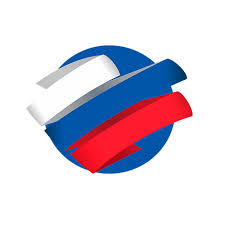 ПАРЦИАЛЬНАЯ ОБРАЗОВАТЕЛЬНАЯ ПРОГРАММАпо патриотическому воспитанию дошкольников «ПАТРИОТ –ТЫ»для детей 5-7 лет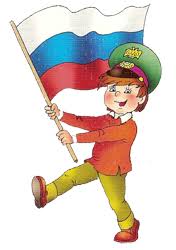 Срок реализации: 2 годаОбразовательная область: Познавательное развитиеРазработчик программы:Москалева Ирина ВасильевнаВоспитательСодержание образовательной Программы Целевой раздел. Пояснительная запискаАктуальность образовательной Программы Воспитание патриотических чувств у детей дошкольного возраста - одна из  задач нравственного воспитания, включающая в себя воспитание  любви к близким людям, к детскому саду, к родной стране, родному городу. Именно в дошкольном  возрасте знакомство детей с родным краем: с историко-культурными, национальными, географическими, природными особенностями формирует у них такие черты характера, которые помогут им стать патриотом и гражданином своей Родины. Отсюда возникает необходимость таких форм занятий, в которых каждый ребенок будет выражать свои впечатления  о родной природе, об истории родного края. Патриотическое чувство не возникает у детей само по себе. Это результат длительного целенаправленного воспитательного воздействия на человека, начиная с самого дошкольного возраста, под влиянием среды, образа жизни и воспитательной работы в семье, в дошкольном учреждении, в школе, в трудовом коллективе.Наиболее сложной является работа по воспитанию любви к родному селу и родной стране. Чтобы у ребенка сформировалось чувство любви к родному селу, необходимо: воспитывать положительное отношение к тем местам, где он родился и живет, развивать умение видеть и понимать красоту окружающей жизни, желание узнать больше об особенностях родного края, людях-первооткрывателях, культуре, истории и окружающей природы. Психологи утверждают: нравственные качества не могут возникнуть путем естественного «созревания». Их развитие и формирование осуществляется постепенно в процессе накопления и эмоционального освоения конкретных фактов, и зависит это от средств и методов воспитания, от условий в которых живет ребенок. Именно эти чувства необходимо вызвать в процессе работы по ознакомлению детей с родным селом. В связи с этим разработана программа по патриотическому развитию дошкольников «ПАРТИОТ – ТЫ».Парциальная программа «Патриот –Ты» реализуется на основании:- Конституции Российской Федерации;- Федерального закона «Об образовании в Российской Федерации» от 29.12.2012 г. №273-ФЗ;- Конвенции ООН о правах ребенка;- Приказа Министерства образовании и науки РФ от 17.10.2013г. №1155 «Об утверждении федерального государственного стандарта дошкольного образования»;Федеральной образовательной программы дошкольного образованияВ основу содержания Программы положены «духовно-нравственные ценности, сложившиеся в процессе культурного развития России, такие, как человеколюбие, справедливость, честь, совесть, воля, личное достоинство, вера в добро и стремление к исполнению нравственного долга перед самим собой, своей семьёй и своим Отечеством» (Распоряжение Правительства РФ от 29.05.2015 № 996-р «Об утверждении Стратегии развития воспитания в Российской Федерации на период до 2025 года»).Программа рассчитана на детей 5-7 летнего возраста.Данная программа связана с реализацией познавательно-речевого направления и основывается на парциальную программу духовно-нравственного воспитания детей 5–7 лет «С чистым сердцем» под ред. Р.Ю. Белоусова, А.Н. Егорова, Ю.С. Калинкина. Содержание программы реализуется в ходе образовательной деятельности (игровой, коммуникативной, трудовой, познавательно-исследовательской, продуктивной, музыкально-художественной и др.); режимных моментов; в рамках самостоятельной деятельности детей; а также через взаимодействие с родителями (законными представителями) воспитанников.В режимных моментах программные задачи решаются в процессе совместной деятельности взрослого и детей, самостоятельной деятельности детей и работе с родителями.Цель и задачи образовательной ПрограммыЦель программы —  патриотическое воспитание дошкольников через приобщение к отечественным духовно-нравственным ценностям и к культурному наследию родного поселка.Обучающие:· формировать нравственные представления о выдающихся личностях родного города  (исторических личностях и героях современности);· формировать умение прослеживать связь между разными историческими эпохами;· формировать представления о нравственности и нравственных чувствах человека (чувство патриотизма); о его нравственном облике (доброта, милосердие, трудолюбие), нравственном поведении (умение общаться и взаимодействовать со взрослыми и сверстниками);· формировать представления о добродетелях и потребности в следовании положительным нравственным примерам;· формировать культуру речи детей, пополняя их словарный запас нравственными понятиями (добро, милосердие, послушание, красота и т. д.).Развивающие:· пробуждать интерес к истории и формировать потребность в приобретении новых знаний;· развивать любознательность и активность;· развивать умение размышлять на духовно-нравственные темы на основе изученного материала, высказывать свои суждения о содержании полученной информации (из книг, иллюстраций, видеоматериалов и др.);· развивать потребность в познании, желание видеть и чувствовать красоту в поступках людей разных поколений;· развивать способности и творческий потенциал каждого ребёнка с учётом его индивидуальных потребностей, связанных с определённой жизненной ситуацией.Воспитательные:вызывать эмоциональную отзывчивость на поступки людей разных времён и поколений;· воспитывать позитивное отношение ребёнка к окружающему миру, другим людям и самому себе;· формировать желание сотрудничать со сверстниками, старшими детьми и взрослыми в разных видах деятельности и разных ситуациях;· воспитывать уважительное отношение к членам своей семьи, прививать чувство благодарности к старшим за создание семейного благополучия;· прививать художественный вкус в ходе творческой деятельности, способствовать становлению эстетического отношения к окружающему миру.Дифференцированные задачи представлены по нескольким направлениям, которые взаимосвязаны между собой. Для каждого направления определены конкретные задачи и система базовых ценностей.Воспитание нравственных чувствЗадачи:· Формировать знания об отечественной истории через знакомство с биографией известных земляков в разные временные эпохи.· Раскрывать сущность полярных понятий «добро» и «зло» и эмоций, которые им соответствуют.· Знакомить детей с характеристикой эмоциональных состояний, присущих человеку.· Учить видеть эмоциональное состояние другого и собственный эмоциональный образ, соотнося его с конкретной ситуацией.· Развивать эмоциональную произвольность.· Учить конструктивным способам управления на примере собственного поведения (снимать напряжение, избавляться от злости, раздражительности, разрешать конфликтные ситуации и др.).Способствовать получению первоначальных представлений о нравственных взаимоотношениях друг с другом, расширять опыт позитивного взаимодействия в семье, почтительного отношения к родителям и взрослым, послушания, уважения.Ценности: нравственный выбор; справедливость; добродетель; эмоциональная отзывчивость; милосердие;  честь;  достоинство; уважение к старшим;  ответственность и чувство долга; забота и помощь, честность, щедрость, забота о старших и младших.Воспитание гражданственности, патриотизмаЗадачи:· Знакомить детей с жизнью замечательных людей, являющихся примерами служения Отчизне, исполнения патриотического долга, милосердия и сострадания.· Расширять знания детей о родном селе, районе, области. Знакомить с гербом, историей возникновения своего города и района, особенностями и достопримечательностями, историей и культурой.Ценности: любовь к России, своему народу, своему краю, селу; служение Отечеству.Воспитание ценностного отношения  к окружающему миру.Задачи:· Формировать представления о заботливом и грамотном взаимодействии человека с окружающим миром.Формировать опыт эмоционально-чувственного непосредственного взаимодействия с природой, экологически грамотного поведения в природе.· Вырабатывать навыки позитивного взаимодействия с природой.Ценности: родная земля; природа; братья наши меньшие.Воспитание ценностного отношения к прекрасному,  формирование представлений об эстетических идеалах и ценностях.Задачи:· Учить видеть прекрасное в поступках людей, окружающем мире.· Формировать первоначальный опыт самореализации в различных видах творческой деятельности; умение выражать себя в доступных видах и формах художественного творчества.Формировать элементарные представления о способах выражения внутреннего душевного состояния человека. Ценности: красота; гармония; духовный мир человека.Воспитание трудолюбияЗадачи:· Формировать навыки сотрудничества, взаимодействия со сверстниками, старшими детьми, взрослыми.· Приобретать опыт участия в различных видах общественно полезной деятельности.Ценности: уважение к труду; творчество и созидание; стремление к познанию; целеустремлённость и настойчивость; бережливость;  трудолюбие.Все направления духовно-нравственного развития и воспитания важны, дополняют друг друга и обеспечивают развитие личности на основе отечественных нравственных и культурных ценностей.Принципы и подходы, осуществляемые в процессе реализации образовательной ПрограммыВ основу построения программы положена идея интеграции содержания вокруг общей темы, которая на определённое время становится объединяющей. Выбор темы учитывает интересы детей, задачи духовно-нравственного развития и воспитания, текущие явления и яркие события, произошедшие в жизни города в данный момент времени.Первый год обучения направлен на воспитание нравственных качеств личности ребёнка, на его умение видеть и понимать эмоциональное состояние другого человека (сверстника, членов семьи, окружающих людей), а также на формирование первоначальных знаний о своей малой родине. На основе полученных знаний дошкольники при знакомстве с историческими личностями и героями современности родного края на втором году обучения по программе могут оценивать и анализировать действия и поступки людей, соотнося их с конкретной ситуацией.Содержательные связи между разными разделами программы позволяют педагогу интегрировать содержание при решении образовательных, воспитательных и развивающих задач. Интегративный подход даёт возможность развивать в единстве духовную, познавательную, эмоциональную и практическую сферы личности ребёнка.Организация педагогического процесса предусматривает взаимодействие многих социальных субъектов: детского сада, семьи, детской библиотеки, музея и др.Осуществление программы предполагает реализацию следующих психолого-педагогических принципов:- принцип целенаправленности, предполагающий воспитание и обучение детей в соответствии с целями и задачами ФГОС ДО, ФОП ДО;- принцип 	общественной 	направленности 	воспитания и обучения, обеспечивающий готовность ребёнка к принятию активной жизненной позиции в рамках соблюдения нравственных норм и правил, принятых в обществе;- принцип 	культуросообразности, 	предполагающий, что воспитание должно основываться как на ценностях отечественной культуры, так и на приобщении детей к социокультурным нормам, традициям семьи, общества и государства;- принцип научности, требующий изложения содержания программы в соответствии с современными достижениями и требованиями науки;- принцип личностно ориентированного подхода, предполагающий построение образовательной деятельности с учётом индивидуальных особенностей каждого ребёнка;-принцип деятельностного подхода, ставящий в центр внимания совместную деятельность детей и взрослых в реализации вместе выработанных целей и задач, поддержку инициативы детей в различных видах деятельности;- принцип последовательности и преемственности в обучении,  как на уровне дошкольного образования, так и при переходе на следующий уровень начального общего образования;- принцип народности (К. Д. Ушинский), заключающийся в том, что система воспитания построена соответственно интересам народа, развивает и укрепляет в детях ценнейшие психологические черты и моральные качества —  патриотизм и национальную гордость, любовь к труду. Ребёнок с детства приобщается к истокам народной культуры своей малой родины, региона, страны. Для маленького ребёнка более понятными являются близкие, родные, традиционные ценности, поэтому в программу заложено широкое знакомство детей с фольклором. Мудрые пословицы, загадки, хороводные игры, песенки и потешки, поучительные сказки, былины, музыкальные произведения русских композиторов, родная песня и народная игрушка помогают дошкольникам лучше понять и принять ценности родной культуры.1.4. Характеристики особенностей развития детей дошкольного возрастаПрограмма построена по возрастному принципу и разработана для старшей и подготовительной к школе групп (5–7 лет).Дети пятого года жизни отличаются повышенной любознательностью. Они начинают активно интересоваться окружающим миром: людьми и их взаимоотношениями, предметами и явлениями природы и т. д. Дети постоянно задают взрослым множество вопросов и нетерпеливо требуют от них ответа. Но такие понятия, как «хорошо» и «плохо», для них ещё представляют трудности в понимании. Дошкольники отождествляют данные понятия лишь с одобрением или осуждением со стороны окружающих их взрослых. В понимании ребёнка «хорошо» —  это когда взрослые хвалят и одобряют его поведение, и, наоборот, «плохо» —  когда его наказывают.В старшем дошкольном возрасте дети уже проявляют нравственно-практические интересы и потребности. Воспитание духовно-нравственной личности, соблюдающей общественные нормы и правила, —  приоритетная задача педагогов и родителей. Дети — наше будущее, и дальнейшее становление мира, жизненных устоев напрямую зависит от того, кто будет этим миром управлять, каким станет общество —  нравственным или безнравственным. В старшем дошкольном возрасте ребёнок начинает усваивать этические нормы и правила, принятые в обществе. Он пытается оценивать поступки с точки зрения норм морали, учится подчинять своё поведение этим нормам, у него появляются этические переживания. Изначально ребёнок оценивает только чужие поступки —  других детей, литературных героев. Свои же поступки оценить он пока не может. К концу дошкольного детства ребёнок уже способен оценивать и своё поведение. Он пытается действовать в соответствии с моральными нормами и правилами, принятыми в окружающем его мире. Ребёнок совершает хороший поступок и испытывает чувство удовлетворения от того, что данный поступок одобрили взрослые, или, наоборот, чувство неловкости, если его не одобрили. Дошкольник начинает понимать, что он должен поступать в соответствии с принятыми нормами и правилами. Возникает первичное чувство долга. Ребёнок пытается соблюдать элементарные этические нормы в отношениях с детьми и взрослыми, пусть иногда у него и не совсем это получается. Но осознание правильности или неправильности своего поведения у него уже присутствует. Происходит становление ребёнка как личности.Игра, как известно, является ведущей деятельностью в дошкольном возрасте, она оказывает важное влияние на развитие ребёнка. Дети в игре учатся полноценному общению друг с другом, со взрослыми. Ребёнок играет, и в игре можно увидеть, что же в той или иной игровой ситуации происходит в его душе. Ведь игра ребенка-дошкольника —  это его перевоплощение во взрослую жизнь, отражающую те жизненные ситуации, что он наблюдает в окружающем его мире, в семье. Игра способствует становлению не только общения со сверстниками, но и формированию произвольного поведения ребёнка. В игре он старается управлять своим поведением, подчиняться правилам, берёт на себя роль организатора, лидера. Затем его поведение, действия, поступки проявляются в других видах деятельности. Произвольное поведение предполагает наличие образца поведения, которому следует ребёнок. Помимо образца важен и контроль с его стороны над своими действиями в игре, поступками и, конечно же, поведением. В игре образцом служат не моральные нормы и требования взрослых, а образ другого человека, чьё поведение копирует ребёнок. Самоконтроль появляется только к концу дошкольного возраста, поэтому изначально ребёнку нужен внешний контроль со стороны его товарищей по игре. Во время игры дошкольники контролируют сначала друг друга, а потом начинают контролировать себя.Важный момент развития и воспитания в период старшего дошкольного возраста —  это грамотный подбор игр, ситуаций. Ребёнок жадно впитывает всё, что видит вокруг, и увиденное «укладывает» в своё сознание. Поэтому деятельность ребёнка-дошкольника следует организовывать так, чтобы она ложилась благодатной почвой в его сознание. Именно для духовно-нравственного воспитания, для полноценного становления личности ребёнка дошкольный период является значимым. Именно в этом возрасте ребёнок формируется как личность, как человек со своими нравственными позициями и поведением.При построении воспитательно-образовательной работы с детьми важно не сломать их внутренний мир, душу. Направить детскую наивность, любознательность, увлечённость играми в правильное русло —  обогатить, раскрыть, приумножить и дать им расцвести. Любовь к близким людям, Родине, родной природе, почитание и уважение старших, доброжелательное взаимоотношение детей друг с другом, стремление к добродетели, милосердию, чувство долга, чести, порядочность, послушание, терпение, сострадание, справедливость —  те качества личности, которые мы должны воспитывать в наших детях,  для того, чтобы наш мир стал лучше, духовно богаче, чтобы в будущем нам, взрослым, не было стыдно и горько за подрастающее поколение.Планируемые результаты освоения детьми образовательной ПрограммыСтаршая группа- Сформированное у детей правильное представление о семье, обязанностях и ее членах.- Усвоение детьми сущность полярных понятий «добро»   и «зло». Усвоение детьми основных нравственных норм (что хорошо, а что плохо); приобретение добрых привычек и поступков.- Сформированные первоначальные знания о возникновении родного края.- Активное участие детей и родителей в проектной деятельности, праздниках, мероприятиях и т. д.Подготовительная группа- Сформированное уважительное отношение к людям, их достижениям и поступкам;  представление о знаменитых личностях  родного села- Проявление у детей основных добродетелей: сострадания, послушания, милосердия, уважения к старшим, почитания родителей, ответственности за свои дела и поступки; направленность и открытость к добру.- Осознание детьми и родителями своей сопричастности к культурному наследию своего народа; осознание себя жителем своего села, района.- Сформированные умения размышлять на духовно-нравственные темы на основе изученного материала, высказывать свои суждения о содержании полученной информации (книги, иллюстрации, видеоматериалы и др.).- Развитие у детей потребности в познании, желания видеть и чувствовать красоту в поступках людей разных поколений.- Активное участие детей и родителей в проектной деятельности, праздниках, мероприятиях и т. д.Форма подведения итоговЦель и задачи диагностикиЦель: определение степени реализации парциальной программы патриотического воспитания детей 5–7 лет «Патриот - ТЫ».Задачи:· определить степень реализации программных задач по формированию у детей эмоциональной отзывчивости на переживания окружающих, поступки людей разных времён и поколений;· выявить динамику духовно-нравственного воспитания ребёнка для выстраивания дальнейшей работы с детьми.Организация проведения педагогической диагностики (мониторинга)Диагностика носит индивидуальный характер и проводится в группах старшего дошкольного возраста детей 5–7 лет.Диагностика проводится воспитателем группы и другими специалисты детского сада.Рекомендуемое время проведения —  2 раза в год (октябрь, май).Октябрь —  промежуточная диагностика сформированности основ духовно-нравственного воспитания.Май —  итоговая диагностика развития ребёнка.Мониторинг проводится в два этапа.Первый этап —  диагностическийНа этом этапе проводится сбор информации и заполнение необходимой документации. Педагогическая диагностика формирования основ духовно-нравственного воспитания дошкольников осуществляется с использованием следующих методов: беседы с детьми на темы нравственного содержания; решение проблемных ситуаций; наблюдение за поведением ребёнка в самостоятельной деятельности, в общении с взрослыми и сверстниками.На основе диагностических методик и других методов диагностики воспитателями заполняется карта наблюдения за эффективностью реализации программы о сформированности первичных основ духовно-нравственного воспитания детей на начало и конец учебного года.Второй этап —  аналитико-обобщающийЭтот этап мониторинга позволяет оценить динамику достижений детей в духовно-нравственном воспитании и эффективность реализации программы.Полученная информация обрабатывается, проводится качественный анализ результатов формирования основ духовно-нравственного развития каждого ребёнка и определяются пути его дальнейшего развития.Карта наблюдения за эффективностью реализации программы старшей группыКарта наблюдения за эффективностью реализации программы подготовительной группыДиагностический инструментарийНаблюдение за ребёнком в разных видах деятельности.Итоговые занятия.Игровые упражнения, направленные на развитие следующих умений:-распознавать свои чувства. «Волшебный мешочек» (в мешочек предлагается сложить все отрицательные эмоции —  злость, обиду, гнев —  и обсудить их настроение); «Закончи предложение» (Я обижаюсь, когда…, Я сержусь, когда… и т. п.).- Понимать настроение и желание окружающих. «Цветик-семицветик» (из картона вырезается цветок, к нему на липучках прикрепляются лепестки. Каждый ребёнок, сорвав лепесток, загадывает одно заветное желание. Рассказать о нём другим можно только тогда, когда лепесток «облетит весь свет». Если загаданное желание связано с удовлетворением личных потребностей ребёнка —  он получает жёлтую фишку, если оно имеет общественное значение —  красную. В конце игры педагог предлагает обсудить, какие желания понравились всем детям и почему). «Угадай настроение Бабы-яги» (эмоции), «Угадай настроение по рисунку».- Слушать собеседника. «Испорченный телефон».- Общаться без слов. «Через стекло», «Тень». (Дети разбиваются на пары: один играет роль человека, другой —  роль его тени. Человек делает любые движения, «тень» повторяет их, действуя в том же ритме, что и человек.)Беседа по прочитанным сказкам и рассказам: «Я злюсь» (Э. Крейрли — серия книг «Учимся владеть чувствами»), «Рассказы  о птицах» (К. Д. Ушинский), «Старик сажал яблони...» (Л. Н. тол стой), «Упрямые козы» (узбекская народная сказка), «Самое страшное» (Е. А. Пермяк), «Лучший друг» (Ю. И. Ермолаев), «Отомстила» (В.А. Осеева), «Кто наказал его?» (В.А. Осеева), «Лиса и заяц» (русская народная сказка), «Заяц, лиса и петух» (русская народная сказка).Проигрывание ситуаций, которые дают возможность детям не просто рассуждать о той или иной проблеме, а эмоционально проживать её.Варианты ситуаций:· Передача характера изображаемого персонажа (хитрый злой, добрый) при помощи голоса и движений: «Покажите шаловливых мышат, сердитых мышат, весёлых мышат» и т. п.· Усвоение правил поведения в сложных ситуациях.Например: «Юра пришёл в детский сад с утра рассерженным, так как мама не купила ему игрушку. Увидев, что Коля и Миша строят игрушечный гараж для новой машины, он подошёл к ним и сказал:— Мне не нравится ваш гараж, не так нужно строить, —  и ногой разрушил постройку».Вопрос: Как поступят Коля и Миша? (Ситуация обыгрывается детьми.)Или: «Наташа с Леной играли в мяч. Мяч покатился в лужу. Лена хотела достать мяч, но не удержалась на ногах и сама упала в лужу. Наташа начала смеяться, а Лена горько заплакала.Вопросы: Почему заплакала Лена? Правильно ли поступила Наташа? Как бы ты поступил на её месте? Давайте поможем девочкам помириться.Обобщение. Если ты являешься виновником ссоры, научись первым признавать свою вину, тебе помогут волшебные слова: «извини», «давай играть вместе» и т. п.· Формирование адекватных форм поведения.Педагог предлагает разыграть ситуации:«тебе купили новую игрушку, такую же, какую хотел твой друг. Он очень расстроился. Помоги ему успокоиться».«Твоя подруга попросила у тебя цветные карандаши для рисования, а когда отдала карандаши, некоторые из них оказались сломанными».«Ты обозвал своего друга, и он очень на тебя за это обиделся. Попробуй помириться с ним».«В автобус зашла пожилая женщина, посадочных свободных мест не оказалось, ты сидишь. Как ты поступишь, что ты скажешь?» «ты наступил нечаянно на ногу мальчику. Как ты поступишь?»«Играя на детской площадке, ты потерял свою машинку. Ребята помогли тебе найти твою пропажу. Как ты поступишь?»«Старенькая бабушка, выходя из подъезда дома, не может спуститься с лестницы, ты стоишь рядом. Как ты поступишь?» · Выражение сочувствия и сопереживания.«Малыш ушибся и заплакал. Пожалейте его». Один ребёнок выполняет роль малыша, падает, плачет. Своё эмоциональное состояние ребёнок должен показать с помощью мимики и пантомимики: брови приподняты и сдвинуты, глаза прищурены; ребёнок сидит на полу, движением рук «вытирает слёзы», туловище вздрагивает. Остальные дети по очереди находят слова утешения и способы оказания помощи. Затем дети меняются ролями и т. п.Приём ТРИЗ (теория решения изобретательских задач).· «что было бы, если люди перестали благодарить друг друга?» · «Цепочка слов»: «Вежливость —  это…»; «Радость —  это…»; «Печаль —  это…».· «Хорошо-плохо»: найти как положительные, так и отрицательные стороны сложившейся ситуации (заболела бабушка, пошёл дождь и т. п.);· «Сказки-перевёртыши»: сочинение сказки, в содержании которой положительные герои меняются местами с отрицательными.Продуктивный вид деятельности —  рисование.· На темы: «Моё настроение», «Моё имя», «Рисуем музыку», «Мой верный друг —  собака», «Дерево радости», «Какой я?», «Мои друзья»· Пиктограмма (схематичное выражение лица с разным настроением): «Добрый и злой», «Злость», «Дорисуй картинку».СОДЕРЖАТЕЛЬНЫЙ РАЗДЕЛ. Содержание образовательной ПрограммыСодержание образовательной программы обеспечивает развитие личности, мотивации и способностей детей в различных видах деятельности и охватывает следующие образовательные области: социально-коммуникативное, речевое, познавательное, художественно-эстетическое, физическое.Социально-коммуникативное развитие: - воспитание доброжелательного отношения детей друг к другу, к окружающим; - воспитание уважения, взаимопонимания.Познавательное развитие:- развитие у детей представлений о Родине, Отечестве и социокультурных ценностях родного края; - формирование представлений о труде , как основе жизни человека на земле.Речевое развитие: - формирование у детей представлений о роли слова в жизненных ситуациях (с помощью слова можно познакомиться, приласкать, согреть, обидеть);- развитие у детей интереса к художественной литературе как к источнику патриотического опыта людей; побуждение детей к самостоятельной творческой деятельности по сочинению сказок и рассказов на патриотические темы.Художественно-эстетическое развитие: - воспитание у детей эстетических и нравственных чувств посредством музыкальной и изобразительной деятельности.Физическое развитие:- формирование у детей представления о физической силе как о способе защиты в опасных ситуациях и оказании посильной физической помощи окружающим.Проектирование образовательной работы по образовательной ПрограммеСтаршая группаПодготовительная группаОписание вариативных форм, способов, методов и средств реализации образовательной ПрограммыС учётом возрастных особенностей детей старшего дошкольного возраста при реализации программы используются следующие методы: словесный, наглядный, практический, проектный.Словесный метод —  беседы с элементами диалога, рассказы педагога или экскурсовода, чтение литературных произведений, выразительное чтение стихотворений детьми, составление ими рассказов, ответы на вопросы, отгадывание загадок и  т. д.Наглядный метод —  рассматривание иллюстраций, репродукций картин, просмотр мультимедийных презентаций, видеофильмов, мультфильмов, рассматривание экспонатов и памятников архитектуры во время экскурсий.Практический метод —  изготовление различных поделок, подготовка к праздникам и проведение их, инсценировки, изготовление наглядных пособий, организация тематических выставок, проведение различных игр и т. д.Проектный метод —  участие детей и родителей в осуществлении замысла, от его возникновения до его завершения с прохождением определённых этапов деятельности.Перечисленные выше методы используются в разных формах работы с детьми.Формы работы с детьми· чтение художественных произведений духовно-нравственного и исторического содержания.· Этическая беседа.· Игры различных видов (сюжетно-ролевые, театрализованные, дидактические).· Инсценировки произведений духовно-нравственного и исторического содержания.· Просмотр презентаций, мультфильмов, видеофильмов.· Экскурсии по родному краю.· Посещение библиотеки.Различные виды творческой деятельности детей (рисование, лепка, конструирование, пение, выразительное чтение, театральная деятельность).· Организация тематических выставок.· Праздники и тематические вечера.Для дошкольников основным видом деятельности и эффективным способом познания мира является игра. Трудно переоценить воспитательное значение игры, её всестороннее влияние на развитие ребёнка. Именно в процессе игры у дошкольников формируются личностные качества, необходимые для дальнейшего обучения. В этом возрасте усвоение новых знаний происходит успешнее, если учебная деятельность сочетается с игрой.Игра может сплотить детский коллектив, включить в активную деятельность застенчивых детей. Игра выполняет коммуникативную функцию, учит детей общению между собой и с взрослыми.Игр существует множество. В программе используются сюжетно-ролевые, дидактические и народные игры.Близки к сюжетно-ролевым играм инсценировки произведений духовно-нравственного и исторического содержания. Для инсценировки можно взять практически любое произведение, предлагаемое программой. Все они невелики по объёму. Дети могут без затруднений изобразить персонажей. В процессе инсценировки лучше усваивается содержание произведения и его смысл.Для большего эмоционального воздействия на детей различные формы занятий сопровождаются просмотром мультимедийных презентаций, мультфильмов, видеофильмов.Полученные новые знания в результате освоения программы старшие дошкольники осмысливают и реализуют в различных видах творческой деятельности, создавая рисунки, аппликации, поделки —  сувениры к праздникам и историческим датам. Творческая деятельность детей способствует развитию их воображения и фантазии, а также закреплению пройденного материала.Творческие работы детей, как правило, объединены какой-либо темой: «Моя семья», «Древо семьи», «Защитники земли Русской», «Подвиг народа бессмертен!», «Я выбираю спорт!» и др.При подготовке и организации тематических праздников используются практически все перечисленные формы работы с детьми. Программой предусмотрено проведение праздников: День народного единства, День пожилого человека, День матери, День защитника Отечества, День Победы, День семьи, День села, День отца и др.Реализация программы предполагает тесное сотрудничество с семьями воспитанников. Семью необходимо ориентировать на духовно-нравственное воспитание детей путём приобщения к образовательному и воспитательному процессу ДОО, через участие в различных видах детской деятельности (проекты, досуги, выставки, экскурсии и т. д.).ОРГАНИЗАЦИОННЫЙ РАЗДЕЛКадровое обеспечение образовательной ПрограммыЗаведующий	организует предметно-развивающую среду, обеспечивает методической литературой.Воспитатель:- Планирует познавательно-речевую деятельность, направленная на нравственно-патриотическое воспитание дошкольников, составляет перспективный план (Приложение №1).- Разрабатывает систему занятий, игр, упражнений.- Отбирает методы и приемы в работе с детьми, отвечающие их возрастным особенностям.Музыкальный руководитель:- Подбирает музыкальный материал- Совместно с воспитателями и родителями разрабатывает сценарии.Родители принимают активное участие в реализации программы:- Родительские собрания на темы духовно-нравственного содержания.-  Открытые показы занятий с детьми на духовно-нравственные и исторические темы.- Проведение совместных с родителями мероприятий: экскурсий, праздников, конкурсов.- Совместное выполнение творческих заданий и проектов.Наглядные виды работы: информационные стенды для родителей, папки-передвижки, выставки детских работ, дидактических игр, литературы.Материально-техническое обеспечение образовательной ПрограммыДля реализации программы в дошкольной организации созданы необходимые условия:материально-технические: наличие компьютера, магнитофона, музыкального центра, цифрового фортепиано, телевизора, видеомагнитофона, мультимедийной установки; DVD-дисков, интернет-ресурсов.психолого-педагогические, обеспечивающие уважение педагогов к личности воспитанников, формирование и поддержку их положительной самооценки, уверенности в собственных возможностях и способностях; использование в образовательной деятельности форм и методов работы с детьми, соответствующих их возрастным и индивидуальным особенностям, ориентированных на интересы и возможности каждого ребёнка; защиту детей от всех форм физического и психического насилия.Научно-методическое обеспечение образовательной ПрограммыИгровая деятельность:· «Баю-бай…» Детям предлагается рассмотреть изображения на карточках с двух сторон, послушать потешки или колыбельные песни, выполнить развивающие задания.· «Дай правильный совет». Детям предлагается рассмотреть сюжетные картинки, на которых изображены различные ситуации, после чего дети дают свою оценку увиденному на картинке и ищут верные пути разрешения конфликта или проблемы.· «Дерево доброты». Детям предлагается полотно или макет дерева и набор карточек с изображением хороших и плохих поступков.· «Закончи сказку». Детям читается сказка духовно-нравственного содержания без конца и предлагается закончить сказку самостоятельно.· «Зимние и летние виды спорта».· «Знаешь ли ты свой край?»· «Как я могу помочь маме, папе?» Детям раздаются поля — листы бумаги, разделённые на квадраты. В центре поля —  изображение мамы или папы. Ребёнку предлагается поиграть в лото, заполнить поля разрезными картинками, подходящими для его поля, и объяснить свой выбор.· «Как я помогаю дома?» На одной из карточек изображён мальчик, на другой —  девочка. К карточке, изображающей мальчика (девочку), нужно подобрать маленькие карточки, изображающие то, как мальчики (девочки) помогают взрослым по дому.· «Ласковое слово». Набор предметных картинок. Дети по очереди называют один и тот же предмет ласковым словом, не повторяясь. Кто не знает, тот выбывает из игры. Выигрывает тот, кто остался последним в игре.· «Настроение». Детям раздаётся набор шаблонов. Они распознают настроение (эмоции) и дают имя каждой пиктограмме. Затем предлагается второй набор, только разрезанные шаблоны перемешиваются между собой, и детям нужно правильно их сложить.· «Наши эмоции». Детям даётся картинка с изображённой на ней ситуацией. Необходимо подобрать одну или несколько картинок с изображением эмоций.· «Одень девицу (молодца)». Бумажные куклы с набором национальной одежды.· «От кольчуги до мундира». Бумажные куклы с набором военной одежды разных временных эпох.· «Подарки для бабушки, мамы, дочки». Игра по принципу лото. Три больших полотна с изображением бабушки, мамы и дочки и небольшие разрезные предметные картинки. Ребёнку предлагается поиграть в лото, заполнить поля разрезными картинками, подходящими для его поля, и объяснить свой выбор.· «Подарки для дедушки, папы, сына». Игра по принципу лото, три больших полотна с изображением дедушки, папы и сына и небольшие разрезные предметные картинки. Ребёнку предлагается поиграть в лото, заполнить поля разрезными картинками, подходящими для его поля, и объяснить свой выбор.· «Правильно-неправильно». Дети раскладывают картинки: слева —  с изображением правильного поведения мальчиков и девочек в семье, справа —  с изображением неправильного поведения.· «Раньше и теперь». Воспитатель показывает картинки с изображением детского сада в прошлом, а дети —  картинки с изображением из современной жизни.· «Семейные обязанности». Детям предлагаются картинки с изображением работы, которую выполняют женщины дома, и картинки с изображением мужских обязанностей в семье. Задача —  разобрать картинки и объяснить свой выбор.· «Солдат и техника».· «Сопоставь событие и человека».· «Узнай по фотографии место в детском саду».· «Уроки вежливости». Детям предлагается рассмотреть сюжетные картинки, послушать стихи, обсудить сюжет, составить свой рассказ по картинке, придумать собственную ситуацию.· «Уроки этикета». Знакомство детей с речевыми правилами, т. е. со словами и выражениями, необходимыми при общении: прощании, приветствии, просьбе, при извинении, благодарности, при разговоре по телефону, при выражении сочувствия.· «Хорошо или плохо». Ситуации из жизни, которые знакомы детям и доступны для их понимания. Подбор этих ситуаций продиктован ещё и тем, что ребёнку будет легко давать положительную или отрицательную оценку ситуациям.· «Что лишнее нарисовал художник?» Детям предлагаются сюжетные картинки, на которых изображена жизнь людей в разные временные эпохи. На каждой картинке необходимо найти изображение, несоответствующее данному времени.· «что хорошо, что плохо». Детям раздаются поровну карточки. Первый по жребию игрок делает ход: кладёт лицевой стороной вверх картинку с изображением «плохого» действия. Он должен объяснить, почему нельзя так поступать, к чему может привести такое поведение и т. д. Следующий игрок должен «отбить» эту плохую карточку «хорошей»: положить картинку с изображением «хорошего» действия. Если у кого-то нет нужной карточки, он пропускает ход. Выигрывает тот, у кого закончатся все карточки.· «Этикет для малышей». Детям предлагается рассмотреть сюжетные картинки, послушать стихи, обсудить сюжет, составить свой рассказ по картинке, придумать собственную ситуацию.· «Вспомни пословицы о маме». Игра с мячом.· «Добрые слова». Воспитатель говорит сидящему рядом ребёнку доброе слово и даёт ему в руки цветок, тот передаёт его следующему, произнося другое хорошее слово.· «Кто больше назовёт добрых дел». Дети по кругу передают мягкий пушистый мячик, называя при этом добрые дела и поступки.· «Объясни пословицу». Пары карточек с изображением начала и конца пословицы. Надо собрать как можно больше пар карточек и объяснить свой выбор. Карточки перемешиваются и раскладываются рисунком вниз. Для усложнения игры карточки раскладываются в беспорядке. Первый игрок открывает две любые карточки. Если на них картинки, изображающие одну и ту же пословицу, то игрок забирает карточки и открывает следующую пару карт. Если изображения не сошлись —  игрок кладёт их на место рисунком вниз. Следующий снова открывает две карточки. Игра заканчивается, когда разобраны все пары. Выигрывает тот, кто больше собрал пар.· «Помоги богатырю отыскать дорогу». Лабиринт.· «Угадай профессию». Дети стоят в кругу. Ведущий показывает действия, которые выполняет сотрудник детского сада. Дети повторяют движения ведущего, они должны угадать, о какой профессии идёт речь, и назвать действия, которые выполняет представитель этой профессии.· «Угадай, о ком я говорю».· «Узнай и назови орден». Фотографии орденов и рассказ, который содержит: название, историю ордена, за какие заслуги им награждают.· Игра-лото «Семья».· Лото «Весело- грустно».Альбомы для раскрашивания:  «Красивая салфетка для мамы», «Угощение для семьи»,  «Мужские и женские профессии»,  «Разные лица»,  «Пирамидки малышам»,  «Дети на празднике в детском саду», «Красивый участок»,  «Герб и флаг родного города»,  «Любимые места в городе»,  «Былинные герои»,  «Древнерусские суда»,  «Сказки М. Горького»,  «Великие битвы»,  «Одень воина»,  «Военная техника»,  «Олимпийская символика».Альбомы для рассматривания    · «Мамина работа». Набор сюжетных картинок с женскими профессиями.· «Моя родословная».· «традиции нашей семьи».    · «Оцени поступок». Карточки с сюжетными картинками, использование которых в игровых упражнениях способствует знакомству детей с разнообразными формами поведения в различных ситуациях, одобряемых или не одобряемых взрослыми.· «Наши чувства и эмоции». Материал познакомит детей с эмоциональным миром людей. Уловить едва заметную улыбку или почувствовать раздражение собеседника, сдержать обиду или разделить радость с другом —  всё это мир наших чувств и эмоций.· «Добро и зло в русских народных сказках».    · «Достопримечательности нашего родного края». Комплект фотографий с описанием.· Комплект наглядных пособий «Россия —  Родина моя»:— «Негосударственные символы России» (описания неофициальных символов нашей страны: природных, архитектурных, музыкальных, гастрономических).— «Державные символы России». Рассматриваются такие важные понятия, как Конституция, государственные символы — гимн, флаг, которые в ходе исторического развития приобрели функции объединения людей, выражения нравственных идеалов государства, служения стране, символы воинской доблести и героизма ( Знамя Победы, георгиевская ленточка, Андреевский флаг, а также архитектурный символ нашей страны —  Московский Кремль).— «Природа России». Рассматриваются все климатические зоны России, их природные особенности, богатейший растительный и животный мир.— «История России». Рассматриваются яркие события отечественной истории: подвиги великих правителей, воинов, землепроходцев, повлиявших на судьбу нашей страны. Тексты проиллюстрированы отобранными репродукциями произведений выдающихся русских художников с учётом детского восприятия.Комплект фотографий: «Места отдыха для детей», «Любимый район»,  «Наш детский сад»,  «Труд взрослых в детском саду»,  «Летопись детского сада»,  «Богатыри земли Русской», «История русской одежды»,  «Знаменитые битвы»,  «Город вчера и сегодня»,  «Обычаи и традиции русского народа», «Защитники земли Русской», «Александр Невский»,  «Великие битвы Александра Невского»,  «Основатель столицы Российской»,  «День единства»,  «Детство, юность и зрелые годы М. Горького».    «Герои Великой Отечественной войны». Комплект посвящён отважным и мужественным людям, совершившим подвиг ради своей страны и отдавшим все силы на борьбу с захватчиками в годы Великой Отечественной войны. Фотографии героев проиллюстрируют рассказ, сделают его образным и интересным.    «Дети —  герои войны». Комплект посвящён юным защитникам Родины, которые плечом к плечу с взрослыми сражались с захватчиками в годы Великой Отечественной войны (1941– 1945). Лаконичные тексты картинок содержат краткую биографию; описание подвига или военных операций, в которых они участвовали. Выводы о значении подвига в истории войны.· «Полководцы».· «Подвиг в тылу».· «Животные-санитары».     · «Города-герои». Комплект посвящён героическому подвигу городов и Брестской крепости в годы Великой Отечественной войны. Лаконичные тексты картинок содержат описание подвига защитников города; названия мест сражений; фамилии героев обороны и военачальников; краткое описание событий войны, связанных с боями за город; выводы о значении обороны города для победы нашей страны; описание памятников, посвящённых Великой Отечественной войне.  · «Расскажите детям об Олимпийских играх». Серия наглядно-дидактических пособий предназначена для групповых и индивидуальных занятий с детьми 3–7 лет в детском саду и дома. Каждый выпуск содержит материал по отдельной теме: «Паралимпийцы —  победа над собой»,  «Наши знаменитые земляки»,  «Путешествие по району».В современных условиях актуально использование аудиовидеоматериалов и мультимедийных презентаций: «Моё семейное древо»,  «Мир эмоций»,  «Во времена Древней Руси», «Минин и Пожарский»,  «Сила России в единстве народа»,  «Александр Невский», «По страницам Великой войны»,  «Блокада Ленинграда»,  «Битва за Москву», «Дети —  герои войны»,  «Битва за Берлин», «Преодолей себя!»,  «Улицы моего района».Один из любимых видов деятельности детей — просмотр мультфильмов: «Встречайте бабушку».,«Мама для мамонтёнка», «Моя семья», «День рождения бабушки».,«Моя мама —  волшебница», «И мама меня простит», «Если бы я был моим папой», цикл мультфильмов «Простоквашино»,  «Просто так», «Крепыш»,  «Мишка-задира», «Подарок для самого слабого», «Алёша Попович и Тугарин Змей»,  «Добрыня Никитич и Змей Горыныч», «Илья Муромец и Соловей-разбойник», «Александр Невский. Победа над смертью»,  «Садко»,  «Тебе, Москва», «Воробьишко», «Мальчиш-Кибальчиш»,  «Солдатская сказка», «Солдатская лампа», «Воспоминание», «Скрипка пионера», «Легенда о старом маяке», «Василёк», «Великая Отечественная».Отрывки из художественных фильмов: «Мальчик-звезда»,  «Викинг», «Александр Невский»,  «Александр. Невская битва», «Юрий Долгорукий», учебный фильм «Минин и Пожарский», художественный фильм «Минин и Пожарский». · «Звезда пленительного счастья», документальный фильм «Страсти по Максиму»,  «Детство Горького», «Юность Максима», «Хоккеисты»,  «Голубой лёд»,  «Вратарь»,  «Легенда № 17»,  «Матч».Для организации бесед используется литература духовно-нравственного содержания: произведения В. А. Сухомлинского, К. Д. Ушинского, М. Горького, А. Л. Барто и др.; русские народные сказки; авторские сказки; былины; легенды и т. д.Время и сроки реализации образовательной ПрограммыСрок реализации программы: 2 года (1-й год, старшая группа —  33 часа, 2-й год, подготовительная к школе группа —  33 часа). Режим занятий: занятия проводятся 1 раз в неделю. Продолжительность занятия: 1-й год (старшая группа) — 25 минут, 2-й год (подготовительная к школе группа) — 30 минут. Итого в старшей группе 825 часов, в подготовительной 990 часов (учебный год).Программой определена последовательность решения комплекса поставленных задач, она определяется по разделам: Первый год обучения – старшая группа: семья, добро и зло, малая Родина.Второй год обучения – подготовительная группа: вводное занятие, Русь-Великая многоликая, никто не забыт и ничто не забыто, герои современности, мой край  – моя малая Родина.Формы образовательной деятельности: занятия —  групповая, подгрупповая, индивидуальная: чтение художественных произведений духовно-нравственного и исторического содержания; этическая беседа; игры различных видов (сюжетно-ролевые, театрализованные, дидактические); инсценировки произведений духовно-нравственного и исторического содержания, просмотр презентаций, мультфильмов, видеофильмов; ;, посещение библиотеки.Различные виды творческой деятельности детей (рисование, лепка, конструирование, пение, выразительное чтение, театральная деятельность). Организация тематических выставок. Праздники и тематические вечера.Для большего эмоционального воздействия на детей различные формы занятий сопровождаются просмотром мультимедийных презентаций, мультфильмов, видеофильмов.Полученные новые знания в результате освоения программы старшие дошкольники осмысливают и реализуют в различных видах творческой деятельности, создавая рисунки, аппликации, поделки —  сувениры к праздникам и историческим датам. Творческая деятельность детей способствует развитию их воображения и фантазии, а также закреплению пройденного материала.При подготовке и организации тематических праздников используются практически все перечисленные формы работы с детьми. Программой предусмотрено проведение праздников: День народного единства, День пожилого человека, День матери, День защитника Отечества, День Победы, День семьи, День села, День отца и др.Реализация программы предполагает тесное сотрудничество с семьями воспитанников. Семью необходимо ориентировать на духовно-нравственное воспитание детей путём приобщения к образовательному и воспитательному процессу, через участие в различных видах детской деятельности (проекты, досуги, выставки, экскурсии и т. д.).Организация предметно-пространственной образовательной средыВ старшей группе (5-6 лет)Выделено место для оформления патриотического уголка «Патриот ты»Дидактические и наглядные пособия: - дидактические игры: «Дерево доброты», «Закончи сказку». «Ласковое слово», «Настроение»,  «Зимние и летние виды спорта». «Дай правильный совет»,  «Как я могу помочь маме, папе?» «Знаешь ли ты свой край?», «Наш детский сад», «Кто больше назовёт добрых дел»;- игры-задания (набор предметных картинок): «Семейные обязанности», «Уроки вежливости», «Узнай по фотографии место в детском саду», «Раньше и теперь», «Добрые слова»,  «Что хорошо, что плохо»;- альбома для раскрашивания и раскрашивания: «Дети на празднике в детском саду», «Красивый участок», «Красивая салфетка для мамы», «Угощение для семьи», «Мужские и женские профессии» и др;- репродукции картин: «Места отдыха для детей», «Любимый край» «Труд взрослых в детском саду», «Наш детский сад», «Летопись детского сада»;- аудио и мультмедийные презентации: «Мир эмоций»-  мультфильмы: «Если бы я был моим папой», цикл мультфильмов «Простоквашино», «Встречайте бабушку», «День рождение бабушки», «Просто так», «Мишка-задира», «Моя мама-волшебница», «Подарок для самого храброго»;- лото «Весело- грустно»,  игра-лото «Семья»- папки передвижки: «Герб и флаг родного края», «Этикет для малышей»;- литература духовно-нравственного содержания: произведения В. А. Сухомлинского, К. Д. Ушинского, М. Горького, А. Л. Барто и др.; русские народные сказки; авторские сказки; былины; легенды и т. д.- для детского творчества сделана подборка материалов, выставка детских работ.В подготовительной группе (6-7 лет):- продолжать пополнять патриотический уголок «Патриот ты» (портрет А. Невского, портрет М. Горького, комплект «Герои ВОВ», «Дети-герои войны» и др);- репродукции картин: «Природа России», «Подвиг в тылу», «История России», «Обычаи и традиции русского народа», «Город вчера и сегодня», «Богатыри земли Русской»,  «Знаменитые битвы», «Детство, «Юность и зрелые годы М. Горького», «Города-герои», «Негосударственные символы России», «Державные символы России», «Великие битвы А. Невского», «Основатель столицы Российской», «Полководцы» и др;- альбомы для рассматривания «Мамина работа», «Моя родословная», «Традиции нашей семьи»;- дидактические игры: «Одень девицу (молодца)», «От кольчуги до мундира»;-  лабиринт «Помоги богатырю отыскать дорогу»;- альбом для раскрашивания «Великие битвы», «Любимые места в городе», «Военная техника», «Древнерусские суда», «Былинные герои», «Олимпийская символика», «Герб и флаг родного города»;- развивающая игра «Историческое лото», «Одень воина» «Сказки М. Горького»;- комплект наглядных пособий «Россия-Родина моя», «Негосударственные символы России», «Державные символы «России», «История России» и подобное;- комплект фотографий с описанием «Достопримечательности нашего края»;- презентация «Битва за Москву» «Во времена русской Руси», «Ласковое слово», «Уроки этикета», «Улицы моего села» «Преодолей себя»,«Защитники земли Русской»;- игры-задания:  «Что лишнее нарисовал художник?», «Угадай профессию» и др;- тематическая выставка «Обычаи и традиции русского народа»;- папка-передвижка «Ласковое слово», «Уроки этикета»;- информационный стенд «День единства»ДОПОЛНИТЕЛЬНЫЙ РАЗДЕЛПарциальная программа по патриотическому воспитанию детей «ПАТРИОТ-ТЫ» ориентирована на детей от 5 до 7 лет.Программа связана с реализацией познавательно-речевого направления и основывается на парциальную программу духовно-нравственного воспитания детей 5–7 лет «С чистым сердцем» под ред. Р.Ю. Белоусова, А.Н. Егорова, Ю.С. Калинкина. Цель программы —  патриотическое воспитание дошкольников через приобщение к отечественным духовно-нравственным ценностям и к культурному наследию родного города.Обучающие:· формировать нравственные представления о выдающихся личностях родного края (исторических личностях и героях современности);· формировать умение прослеживать связь между разными историческими эпохами;· формировать представления о нравственности и нравственных чувствах человека (чувство патриотизма); о его нравственном облике (доброта, милосердие, трудолюбие), нравственном поведении (умение общаться и взаимодействовать со взрослыми и сверстниками);· формировать представления о добродетелях и потребности в следовании положительным нравственным примерам;· формировать культуру речи детей, пополняя их словарный запас нравственными понятиями (добро, милосердие, послушание, красота и т. д.).Развивающие:· пробуждать интерес к истории и формировать потребность в приобретении новых знаний;· развивать любознательность и активность;· развивать умение размышлять на духовно-нравственные темы на основе изученного материала, высказывать свои суждения о содержании полученной информации (из книг, иллюстраций, видеоматериалов и др.);· развивать потребность в познании, желание видеть и чувствовать красоту в поступках людей разных поколений;· развивать способности и творческий потенциал каждого ребёнка с учётом его индивидуальных потребностей, связанных с определённой жизненной ситуацией.Воспитательные:вызывать эмоциональную отзывчивость на поступки людей разных времён и поколений;· воспитывать позитивное отношение ребёнка к окружающему миру, другим людям и самому себе;· формировать желание сотрудничать со сверстниками, старшими детьми и взрослыми в разных видах деятельности и разных ситуациях;· воспитывать уважительное отношение к членам своей семьи, прививать чувство благодарности к старшим за создание семейного благополучия;· прививать художественный вкус в ходе творческой деятельности, способствовать становлению эстетического отношения к окружающему миру.Осуществление программы предполагает реализацию следующих психолого-педагогических принципов:- принцип целенаправленности, предполагающий воспитание и обучение детей в соответствии с целями и задачами ФГОС ДО;- принцип 	общественной 	направленности 	воспитания и обучения, обеспечивающий готовность ребёнка к принятию активной жизненной позиции в рамках соблюдения нравственных норм и правил, принятых в обществе;- принцип 	культуросообразности, 	предполагающий, что воспитание должно основываться как на ценностях отечественной культуры, так и на приобщении детей к социокультурным нормам, традициям семьи, общества и государства;- принцип научности, требующий изложения содержания программы в соответствии с современными достижениями и требованиями науки;- принцип личностно ориентированного подхода, предполагающий построение образовательной деятельности с учётом индивидуальных особенностей каждого ребёнка;-принцип деятельностного подхода, ставящий в центр внимания совместную деятельность детей и взрослых в реализации вместе выработанных целей и задач, поддержку инициативы детей в различных видах деятельности;- принцип последовательности и преемственности в обучении как на уровне дошкольного образования, так и при переходе на следующий уровень начального общего образования;- принцип народности (К. Д. Ушинский), заключающийся в том, что система воспитания построена соответственно интересам народа, развивает и укрепляет в детях ценнейшие психологические черты и моральные качества —  патриотизм и национальную гордость, любовь к труду. Ребёнок с детства приобщается к истокам народной культуры своей малой родины, региона, страны. Для маленького ребёнка более понятными являются близкие, родные, традиционные ценности, поэтому в программу заложено широкое знакомство детей с фольклором. Мудрые пословицы, загадки, хороводные игры, песенки и потешки, поучительные сказки, былины, музыкальные произведения русских композиторов, родная песня и народная игрушка помогают дошкольникам лучше понять и принять ценности родной культуры.ЛитератураДерягина Л.Б. Моя Родина Россия. Серия «Малышам о родине» СПб: Издательский Дом «Литера», 2007.Дыбина О.Б. Ребенок и окружающий мир. М: Мозаика – Синтез, 2005.Евтушенко С., Веселова Л. Воспитание большого гражданина России. // Дошкольное воспитание 2007 №6, с.118-121.Игушенцева А. Музей боевой славы // Дошкольное воспитание 2006 №5, с.11-13.Князева О. Л., Маханева Д. М. Приобщение к истокам Народной культуры: Программа. Учебно-методическое пособие. - 2-е изд., и доп. - СПб.: Детство - Пресс, 1999. - 304 с. Коломийченко Л.В. Концепция и программа социально-коммуникативного развития и социального воспитания дошкольников «Дорогою добра».-М.: ТЦ Сфера, 2015. – 160 с.Комарова Т. Искусство как фактор воспитания любви к родному краю // Дошкольное воспитание 2006 №2, с.3-8.Комратова Н. О гражданском воспитании дошкольников // Дошкольное воспитание 2006 №5, с.3-10.Л.А. Кондрыкинская «Занятия по патриотическому воспитанию в детском саду». -М.: ТЦ Сфера, 2010. – 160 с.Маханева М. Д. Нравственно-патриотическое воспитание дошкольников. Методическое пособие. - М,: ТЦ Сфера, 2009. - 96с. Парциальная программа духовно-нравственного воспитания детей 5–7 лет «С чистым сердцем» под ред. Р.Ю. Белоусова, А.Н. Егорова, Ю.С. Калинкина, годПряхина С.А. Мне посчастливилось родиться на Руси // Воспитатель ДОУ 2008 №8, с.27-29.Соболева И. Любить малую родину. // Дошкольное воспитание 2005 №10, с.52-54.Татаринкова Л.Ю. Права маленького гражданина. Серия «Малышам о Родине» СПб: Издательский Дом «Литера», 2007.Татаринкова Л.Ю. Я и моя семья. Серия «Малышам о Родине» СПб: Издательский Дом «Литера», 2007.Приложение № 1Перспективное планирование  образовательной деятельности Первый год обучения. Старшая группаПодготовительная к школе группа. Второй год обучения.Праздники: День народного единства, День пожилого человека, День матери, День защитника Отечества, День Победы, День семьи, День города, День отца и др.Календарное планированиеСодержание планирования в старшей группеРа з д е л 1.  Семья  (6 ч)Моя семья. Мои самые близкие, родные и любимые люди. Формировать правильное представление о семье, обязанностях и её членах. Формировать личностное отношение к родной семье как к общечеловеческой ценности. Познакомить с правилами почитания и уважения старших. Воспитывать положительные взаимоотношения в семье, взаимовыручку, любовь ко всем членам семьи. Способствовать развитию доброжелательности, терпимости, понимания и взаимопомощи в семейной жизни.Мать и дитя. Учить видеть заботу, ласку, тепло мамы. Приучать дошкольников ценить ежедневный, кропотливый труд мамы по дому. Воспитывать доброе, заботливое отношение к маме, помочь понять, что мама у каждого из нас одна.Образ отца. Развивать у детей осознанное понимание роли отца в семье (опора семьи, защитник). Раскрыть понятие «Глава семьи». Воспитывать уважительное отношение к отцу.Братья и сестры. Учить видеть горячую, самоотверженную любовь между братьями и сёстрами на основе примеров из литературных произведений. Воспитывать чувство любви, сплочённости, взаимопомощи между братьями и сёстрами.Бабушки и дедушки. Развивать у детей понимание роли бабушек и дедушек в семье (бабушки и дедушки —  источники мудрости, опыта, терпеливого и заботливого отношения к внукам). Учить понимать значимость родственных отношений. Воспитывать чувство заботы, любви и уважения к близким людям.Моя родословная. Познакомить детей с семейным древом. Развивать интерес к истории своего рода, желание поделиться этими знаниями с товарищами. Воспитывать чувство долга и любви к своей семье.Ра з д е л 2.  ДОБРО И ЗЛО  (22 ч)7.	Добро и зло. Раскрыть сущность полярных понятий «добро» и «зло», показать, каким эмоциональным состояниям они соответствуют; учить детей дифференцировать эмоциональный мир человека по мимике, жестам, пантомимике.8.	Хорошо ли быть злым? Продолжить знакомство с полярными понятиями «добро» —  «зло»; закреплять умение определять эмоциональное состояние близких людей, знакомых, побуждать к оказанию помощи; учить детей конструктивным способам снятия напряжения, связанного с чувством злости.9.	Наше настроение. Познакомить детей с понятием «настроение» и его проявлением у людей; показать в доступной форме изменчивость настроения; учить детей понимать настроение другого человека; познакомить со способами управления и регуляции настроения; диагностировать эмоциональное состояние детей.10.	Учимся справляться с гневом. Продолжать учить детей различать эмоции злости и радости; упражнять в регуляции своего эмоционального состояния; познакомить детей со способами выражения отрицательных эмоций и управления ими.11.	Какие бывают поступки. Раскрыть понятие «поступок». Создать опыт таких нравственных понятий, как «доброта», «вежливость», «отзывчивость». Систематизировать знания детей о правилах культуры поведения и культуры общения. Развивать адекватную оценочную деятельность дошкольников, направленную на анализ собственного поведения и поступков окружающих, умение оценивать положительные и отрицательные поступки. Воспитывать взаимоуважение, вежливое обращение, способность чувствовать, понимать себя и другого человека.12.	Добрые дела и поступки. Добрые слова. Учить понимать значение добрых дел и добрых слов в жизни человека; учить понимать, что не следует совершать плохие поступки. Учить видеть добрые поступки героев сказок и рассказов.13.	Милосердие и сочувствие. Учить детей проявлять сочувствие к нужде и беде другого, помогать нуждающимся. Формировать у старших дошкольников представление о содержании такой нравственной категории, как милосердие. Побуждать проявлять чувство милосердия к окружающим, сверстникам, оказывать им внимание, помощь, делать это доброжелательно и искренне. Продолжать учить детей различать добро и зло, анализировать результаты своих слов, мыслей, поступков; воспитывать в детях умение обоснованно делать выбор в пользу добра, следовать за добрыми влечениями сердца и совести; развивать стремление проявлять добро и милосердие.14. Совесть. Формировать у старших дошкольников основные понятия нравственного самосознания (совесть, добросовестность, справедливость). Рассказать детям о том, что совесть —  это советчик, помогающий ощутить свою вину. Формировать способность понимать эмоции: воспитывать внимательное отношение к своему внутреннему миру; умение слушать свой внутренний голос. Формировать у детей умение видеть, признавать и исправлять свои ошибки, стремление поступать в соответствии с внутренним голосом. Жить по совести —  умение строго и требовательно думать о себе. Воспитывать желание радовать других.15. Жадность и щедрость. Познакомить детей с понятиями «щедрость» и «жадность». Формировать опыт принятия решения в соответствии с внутренним голосом и общепринятыми нормами морали и этики. Прививать детям стремление совершать добрые поступки, быть отзывчивыми и щедрыми. Развивать понимание переносного значения пословиц и поговорок о жадности —  щедрости.16. Прощение. Раскрыть содержание понятия «прощение». Учить детей строить отношения в группе на основе взаимоуважения; учить быть миротворцами в конфликтных ситуациях: не обижать, жалеть, мириться, прощать друг друга. Воспитывать в детях умение проявлять сочувствие, сострадание к другим. Воспитывать выдержку, терпимость в ситуациях межличностных конфликтов.17.Упрямство. Учить детей анализировать своё эмоциональное состояние; знакомить с правилами доброжелательного поведения; формировать навыки саморегуляции поведения, контроля эмоций.18.	Скромность. Формировать у детей понятие «скромность». Учить понимать, почему так важно для человека быть скромным. Учить детей мыслить, рассуждать, делать выводы по этому поводу.19.	Благодарность. Раскрыть детям происхождение слова «спасибо», воспитывать признательность и благодарность к окружающим людям.20.	Храбрость и трусость. Формировать у детей понятия «мужество», «храбрость», знакомить с такими нравственными качествами, как стойкость, терпение. Способствовать развитию эмоционально-волевой сферы детей. Воспитывать любовь к Родине, желание встать на её защиту.21.	Зависть. Познакомить с понятием «зависть». Рассказать детям о зависти как о сожалении о чужой удаче, счастье, успехе. Обсудить с детьми случаи различного проявления зависти в повседневной жизни. Учить детей стремиться не завидовать другим, а радоваться их успехам. Формировать опыт принятия решения в соответствии с общепринятыми нормами морали и этики. Развивать понимание дошкольниками переносного значения пословиц и поговорок (по теме «Зависть»).22.	Доброжелательность. Развивать стремление к дружелюбию по отношению к другим; учить правильно выражать своё эмоциональное состояние; развивать положительную самооценку.23.	Справедливость. Познакомить с понятиями «правда» и «ложь». Совершенствовать навыки культуры общения через речевые упражнения, пословицы. Воспитывать такие качества, как честность и справедливость.24.	Хвастовство и скромность. Формировать у детей понятие «скромность», учить понимать, почему так важно для человека быть скромным. Познакомить детей с понятием «хвастовство». Подвести к заключению, что хвастаться нехорошо. Совершенствовать навыки культуры общения через речевые упражнения, пословицы.25.	Гордость. Познакомить детей с понятием «гордость». Совершенствовать навыки культуры общения через коллективное творческое дело. Воспитывать такие качества, как гордость за свои поступки, за успехи друзей.26.	Послушание. Формировать представление о послушании и непослушании. Показать, что послушание —  это возможность избежать многих неприятностей и несчастий. Развивать умение сравнивать, анализировать поступки литературных героев.27. Чувства других людей. Закреплять понятия «физическая боль» и «эмоциональная боль»; учить детей понимать чувства, переживаемые другими; стимулировать желание оказать помощь, утешить; развивать чувство доброты; формировать навыки социального поведения.28.Вера и верность. Уточнить понятие «вера» и «верность». Вызывать желание помогать людям, быть добрым и отзывчивым. Создавать положительный опыт в развитии нравственного поведения личности.Ра з д е л 3.  Малая родина (5 ч)29.	Мой родной город. Дать детям первоначальные знания о возникновении родного края, развивать интерес к его истории. Воспитывать патриотические чувства к своей малой родине.30.	Место, в котором я живу. Познакомить детей с историей возникновения своей малой родины. Формировать уважительное отношение к месту, где ты родился. Воспитывать чувство гордости за свою малую родину.31.	Достопримечательности родного края. Обогатить знания детей о достопримечательностях родного края. Показать взаимосвязь культурных ценностей с историей родного края. Воспитывать патриотические чувства  детей.32.	Мой любимый детский сад. От истоков к современности. Дать детям знания об истории возникновения детского сада и ближайшем его территориальном окружении. Учить детей устанавливать взаимосвязь между прошлым и настоящим на примере изменений, произошедших в период развития дошкольной организации с момента строительства до наших дней.33. Итоговое занятие. Обобщить, систематизировать, закрепить знания детей пройденного материала. Учить отвечать на вопросы, отгадывать загадки. Формировать личностные качества детей: чувство товарищества, ответственности, взаимовыручки, умение работать в коллективе.Содержания планирования в подготовительной группе Вводное занятие «Кто такой герой?» Познакомить детей с понятием «герой», подвести к пониманию того, что героем может стать каждый человек, который совершает добрые дела и поступки на благо окружающих людей. Формировать чувство уважения к людям, совершающим хорошие поступки, воспитывать желание быть похожими на них.Ра з д е л 1.  Русь —  великая, многоликая (10 ч)Становление многонациональной Руси (часть 1).Дать детям первоначальные представления об истории возникновения многонациональной Русской земли, России. Сформулировать вместе с детьми понятие «многонациональная Русь», формировать основы исторического сознания посредством знакомства с жизнью и подвигами народа. Развивать интерес к истории своей страны, с которой начинается любовь к Отечеству. Воспитывать чувство гордости за свою родную землю.Становление многонациональной Руси (часть 2).У истоков родного района, села  Дать представление об истории возникновения родного  района, села. Познакомить с именем его основателя. Воспитывать интерес к истории родного края.Герои древних времён (Александр Невский). Жизнь и служение Отечеству. Князь Александр Невский —  великий полководец, защитник земли Русской и веры православной. Знакомство детей с житием князя, на примере его жизнеописания показать жизнь, исполненную любовью к Родине, русскому народу.Герои древних времён (Юрий Долгорукий).Пополнить знания детей о людях, оставивших след в памяти народа. Воспитывать интерес к познанию истории родного города. Развивать патриотические чувства детей —  чувство любви и гордости к родной земле, к своей Родине.Герои древних времён (Дмитрий Пожарский). Познакомить с понятием «Смутное время», с историей жизни Дмитрия Пожарского. Воспитывать любовь и уважение к русским национальным героям.Герои древних времён (Кузьма Минин). Познакомить с историей жизни Кузьмы Минина, с подвигом великих предков. Раскрыть детям значение сплочённости в жизни человека и целого народа. Воспитывать любовь и уважение к русским национальным героям.Николай Александрович Добролюбов. Познакомить детей с поэтом, публицистом, русским литературным критиком Н. А. Добролюбовым, вызвать интерес к его жизни.Максим Горький. Познакомить с жизнью и творчеством М. Горького, обратить внимание на сложную судьбу писателя.Люди, оставившие след в истории родного края. Продолжить знакомить детей с историческим прошлым своего края, знаменитыми земляками, их жизнью и деятельностью. Воспитывать гордость за своих земляков.Ра з д е л 2.  Никто не забыт и ничто не забыто (9 ч)На фронтах Великой Отечественной. Дать детям общие представления о Великой Отечественной войне. Раскрыть понятие «Великая Отечественная». Дать представление о том, что война была освободительной, велась во имя мир. Воспитывать чувство гордости за свой народ, стремление быть похожими на тех солдат, которые отстояли нашу Родину.Валерий Павлович Чкалов. Познакомить детей с В. Чкаловым —  лётчиком-испытателем самолётов, с фигурами его высшего пилотажа, рассказать о его беспосадочных перелётах; воспитывать чувство гордости, желание быть похожими на него, побуждать к высказываниям, рассуждениям о его героических полётах.Аркадий Петрович Гайдар. Знакомить детей с жизнью и творчеством писателя. Формировать представления о писателе-воине, журналисте, друге детей. Воспитывать на примерах его книг доброту, мужество, а также чувство гордости за своего соотечественника.Подвиг земляков. Расширить сведения о днях воинской славы и героях нижегородцах. Способствовать формированию активной гражданской позиции, чувства гордости за славные подвиги лучших граждан во имя Отечества. Воспитывать детей на примерах мужества.Подвиг земляков. На примере развивать в детях смелость, умение быть собранными. Воспитывать патриотические чувства, любовь и уважение к воинам —  защитникам нашей Родины, желание быть похожими на них: храбрыми, находчивыми.Подвиг земляков. Воспитывать патриотические чувства на его примере. Побуждать детей уважительно относиться к подвигу наших соотечественников во время Великой Отечественной войны.Подвиг земляков. Воспитывать чувство гордости за героическое прошлое своих земляков, любовь к малой родине, а также уважительное отношение и чувство благодарности к ветеранам войны. Закреплять знания детей о Великой Отечественной войне.Подвиг тыла. Рассказать детям, какой ценой была достигнута Победа, насколько трудными стали шаги к ней. Познакомить с понятием «труженики тыла». Знакомить детей с тем, как жители родного города, района, села трудились в тылу, приближая Победу. Рассказать о жизни детей в годы войны. Воспитывать уважение к ветеранам и участникам Великой Отечественной войны. Воспитывать патриотизм и высокие моральные качества у дошкольников, желание защищать свою Родину и беречь мир.Ра з д е л 3.  Герои современности (5 ч)Какие бывают поступки. Раскрыть детям понятие «поступок». Раскрыть опыт нравственного понятия «милосердие» на примере благотворительной деятельности. Развивать адекватную оценочную деятельность дошкольников, направленную на анализ поступков людей. Воспитывать уважительное отношение к людям, совершающим поступки на благо общества.Гордимся нашими олимпийцами. Познакомить детей со знаменитыми спортсменами. Раскрыть понятие «защита чести страны». Формировать уважительное отношение к их спортивным достижениям, воспитывать желание быть похожими на них.Преодолей себя! Раскрыть понятие «паралимпиец». Познакомить детей со знаменитыми спортсменами-паралимпийцами. Подвести детей к пониманию того, что эти люди ежедневно совершают подвиг, для того чтобы добиться высоких результатов. Воспитывать гордость за паралимпийцев и уважительное отношение к ним.«Подвиг возраст не выбирает». Познакомить детей с добрыми поступками маленьких героев в мирное время. Раскрыть смысл поговорки «Подвиг возраст не выбирает». Развивать умение делать правильный нравственный выбор. Воспитывать желание быть похожими на маленьких героев.Ра з д е л 4.  Моя  малая Родина (7 ч) Познакомить детей с историческими местами города; формирование мотивации активного проявления любви к родине в конкретных поступках; воспитание ответственного отношения к жизни своей малой родины.История наших улиц. Воспитание навыков краеведения на местном материале. Историческое название улиц Первые герои . Познакомить детей с первыми героями  Какой подвиг они совершили, за что были представлены к награде, воспитывать уважение к известным людям России.Тайны старых особняков. Знакомим детей старинными историческими зданиями и объектами, воспитываем гражданско-патриотические чувства.Ваш подвиг в наших сердцах. Рассказать детям о судьбе и боевом пути земляке Ахайрутдинове. Используя материалы исторических источников, результаты собственных наблюдений, жизненный опыт и фантазию.Мой  родной край сегодня. Продолжаем знакомить с традициями и бытом родного края. Воспитываем любовь к родному краю, знакомим с устным народным творчеством через пословицы и поговорки о родине, родной земле.Гаврилов -ЯМ – город Надежды. Рассказать детям о судьбах патриотов .Могу ли я совершить поступок? Закреплять умение анализировать результаты своих слов, мыслей, поступков. Развивать стремление проявлять добро и милосердие. Воспитывать в детях умение обоснованно делать выбор в пользу добра, хороших поступков, следовать за добрыми влечениями сердца и совести.Итоговое занятие. Обобщить, систематизировать, закрепить знания детей пройденного материала. Учить отвечать на вопросы, отгадывать загадки. Формировать личностные качества детей: чувство товарищества, ответственности, взаимовыручки, умение работать в коллективе.ПРИНЯТОна заседании педагогического советаот «_21__»____08_______ 2023 годаПротокол №____УТВЕРЖДЕНОЗаведующий :        Пушкина Л.Аот «23___»___08________ 2023годаПриказ№_54___Целевой раздел. Пояснительная записка……………………………1.1. Актуальность образовательной Программы……………………………...1.2. Цели и задачи образовательной Программы……………………………..1.3. Принципы и подходы, осуществляемые в процессе реализации образовательной Программы……......................................................................1.4.Характеристики особенностей развития детей дошкольного возраста....1.5. Планируемые результаты освоения детьми образовательной Программы………………………………………………………………………1.6. Форма подведения итогов…………………………………………………II. Содержательный раздел. Содержание образовательной Программы.....2.1.  Образовательная область «Социально-коммуникативное развитие»….2.2.  Образовательная область «Познавательное развитие»…………………2.3.  Образовательная область «Речевое развитие»…………………………..2.4.  Образовательная область «Художественно-эстетическое развитие»….2.5.  Образовательная область «Физическое развитие»……………………...2.6. Проектирование образовательной работы по образовательной Программе……………………………………………………………………….2.7. Описание вариативных форм, способов, методов и средств реализации образовательной Программы……..……………………………………………III. Организационный раздел………………………………………………..3.1. Кадровое обеспечение образовательной Программы……………………3.2. Материально-техническое обеспечение образовательной Программы...3.3. Научно-методическое обеспечение образовательной Программы……3.4. Время и сроки реализации образовательной Программы……………….3.5. Организация предметно-пространственной образовательной среды…..IV. Дополнительный раздел……………………………………….V. Литература………………………………………………………..Приложение …………………………………………………………2334689101414141414141420212122222730313334№ ппЦелевые ориентирыКачество проявленияКачество проявленияКачество проявления№ ппЦелевые ориентирычасторедконе проявляетсяПравильное представление о семье, обязанностях и ее членахОсознанное понимание роли отца семье (опора семьи, защитник)Осознанное понимание роли между братьями и сестрами на основе примеров из литературных произведенииОсознанное понимание роли бабушек и дедушек в семье (бабушки и дедушки-источники мудрости, опыта, терпеливого и заботливого отношения к внукам)Знакомы с семейным древомПонимает сущность полярных понятий «добро» и «зло»Знаком с понятием «настроение»Различает эмоции злость и радостьПонимает сущность понятия «поступок»Понимает значение добрых дел и добрых слов в жизни человекаПроявляет сочувствие к нужде и беде другого, помогает нуждающимсяСформированы основные понятия нравственного самосознания (совесть, добросовестность, справедливость)Знаком с понятиями «щедрость» и «жадность»Раскрывает содержание понятия «прощение»Анализирует свое эмоциональное состояниеПравильно сформировано понятие «скромность»Понимает происхождение понятия «спасибо»Правильно сформировано понятие «мужество», «храбрость»Правильно сформировано понятие «зависть»Дружелюбен по отношению к другимЗнаком с понятиями «правда» и «ложь»Сформировано понятия «скромность» и «хвастовство»Знаком с понятием «гордость»Имеет представление о послушании и непослушанииПонимает чувства, переживаемые другимиОтличает понятия «вера» и «верность»Имеет первоначальные знания о возникновении родного краяЗнает о достопримечательностях родного края.Знает историю возникновения детского сада и ближайшем его территориальном окружении№ ппЦелевые ориентирыКачество проявленияКачество проявленияКачество проявленияКачество проявления№ ппЦелевые ориентирычасторедконе проявляетсяне проявляетсяЗнаком с понятием «герой»Имеет первоначальное представление об истории возникновения многонациональной Русской земли, РоссииИмеет представление об истории возникновения родного городаЗнаком с именами - героями древних временИмеет общее представление о Великой Отечественной войнеСформировано представление о выдающихся земляках (исторических личностях и героях современности), представлений о связи времён и поколений.Знаком с понятием «труженик тыла»Осознанно понимает сущность понятия «милосердие»Знаком с именами знаменитых спортсменовРаскрывает понятие «паралимпиец»Знаком с добрыми поступками маленьких героев в мировом времениЗнаком с историческими местами родного городаЗнаком с историческими названиями улиц Знаком со старинными историческими зданиями и объектами родного краяЗнаком с первыми героями родного краяЗнаком с традициями,  обычаями и бытом родного краяСочиняет сказки, рассказы на темы духовно-нравственного содержанияСформированы личностные качества: чувство товарищества, ответственности, взаимовыручки, умение работать в коллективе					Формы образовательной деятельности					Формы образовательной деятельности					Формы образовательной деятельности					Формы образовательной деятельностиРежимные моментыСамостоятельная деятельность педагога с детьмиСамостоятельная деятельность детейСовместная деятельность с семьейФорма организации детейФорма организации детейФорма организации детейФорма организации детейИндивидуальные Подгрупповые Индивидуальные ПодгрупповыеГрупповые Индивидуальные ПодгрупповыеИндивидуальные Групповые СентябрьСентябрьСентябрьСентябрьНаблюдение за поведением ребенкаДидактические игры «Баю-бай…», «Как я помогаю дома», «Наши эмоции» Просмотр мультфильма «Моя семья» Творческая работа «Моя семья», «Древо семьи»Беседа с детьми на темы нравственного содержания, решение проблемных ситуацийИгра-лото «Семья»Чтение сказок из книги, стихотворений, Просмотр мультфильма «Если бы я был моим папой», цикла мультфильмов «Простоквашино».Игры-задания «Семейные обязанности», «Уроки вежливости»Опрос, анкетыСоздание соответствующей предметно- развивающейсреды (предметные картинки для лото, шаблоны и др.)презентация «Мое семейное древо»мультфильма «Мама для мамонтенка»Родительское собрание на тему духовно-нравственного содержанияОктябрьОктябрьОктябрьОктябрьДидактические игры «Дерево доброты», «Закончи сказку».Инсценировки произведений духовно-нравственного и исторического содержания.Беседа с детьми на темы нравственного содержания, решение проблемных ситуаций  «Хорошо или плохо»Игра-задание «Добрые слова».Просмотр мультфильма «Встречайте бабушку», «День рождение бабушки»Создание соответствующей предметно- развивающейсреды в соответствии с темой, пополнение патриотического уголкаПапка-передвижка «Уроки этикета»НоябрьНоябрьНоябрьНоябрьДидактические игры;  «Ласковое слово», «Настроение»Альбомы для раскрашивания «Угощение для семьи»Игра «Кто больше назовёт добрых дел», Лото «Весело- грустно». Презентация «Мир эмоций»Игра-задание «Что хорошо, что плохо».Просмотр мультфильма «Просто так»Создание соответствующей предметно- развивающейсреды в соответствии с темойПапка-передвижка «Ласковое слово»ДекабрьДекабрьДекабрьДекабрьДидактическая игра «Зимние и летние виды спорта».Отгадывание загадок,  прослушивание музыкиПросмотр мультфильма «Мишка-задира»Создание соответствующей предметно- развивающейсреды в соответствии с темойЯнварьЯнварьЯнварьЯнварь Дидактическая игра «Дай правильный совет».Рисование «Подарок для самого храброго»Инсценировка произведений духовно-нравственного и исторического содержанияБеседа «Храбрость и трусость»Просмотр мультфильма «Подарок для самого храброго»Создание соответствующей предметно- развивающейсреды в соответствии с темойФевральФевральФевральФевральДидактическая игра «Как я могу помочь маме, папе?»Беседа «Доброжелательность и справедливость»Альбомы для раскрашивания «Мужские и женские профессии»Создание соответствующей предметно- развивающейсреды в соответствии с темойМартМартМартМартДидактическая игра «Знаешь ли ты свой край?»Беседа по картинке «Места отдыха для детей», «Любимый край родной»Просмотр мультфильма «Моя мама-волшебница»Создание соответствующей предметно- развивающейсреды в соответствии с темойАльбомы для раскрашивания «Красивая салфетка для мамы»АпрельАпрельАпрельАпрельДидактическая игра «Наш детский сад» Рассматривание альбома для раскрашивания «Дети на празднике в детском саду»Беседа по картинке «Труд взрослых в детском саду», «Наш детский сад», «Летопись детского сада»Игра-задание «Раньше и теперь».Экскурсии в музеи родного краяМайМайМайМайБеседа «Любимое место в детском саду»Альбомы для раскрашивания «Красивый участок»Игра-задание «Узнай по фотографии место в детском саду».Конкурс рисунков «Любимое место в детском саду»Родительское собрание на тему духовно-нравственного содержания					Формы образовательной деятельности					Формы образовательной деятельности					Формы образовательной деятельности					Формы образовательной деятельностиРежимные моментыСамостоятельная деятельность педагога с детьмиСамостоятельная деятельность детейСовместная деятельность с семьейФорма организации детейФорма организации детейФорма организации детейФорма организации детейИндивидуальные Подгрупповые Индивидуальные ПодгрупповыеГрупповые Индивидуальные ПодгрупповыеИндивидуальные Групповые СентябрьСентябрьСентябрьСентябрьНаблюдение за поведением ребенкаАльбомы для рассматривания «Мамина работа»Беседа с детьми на темы нравственного содержания «История русской одежды», решение проблемных ситуацийПрезентация «Во времена русской Руси»Лабиринт «Помоги богатырю отыскать дорогу». Игры-задания:  · «Что лишнее нарисовал художник?»Игра «Угадай профессию»Опрос, анкетыСоздание соответствующей предметно- развивающейсреды (бумажные картинки, шаблоны и др.)Альбомы для раскрашивания «Древнерусские суда»Альбомы для рассматривания «Моя родословная», «Традиции нашей семьи»Родительское собрание на тему духовно-нравственного содержанияОктябрьОктябрьОктябрьОктябрьПросмотр презентаций «Защитники земли Русской»Инсценировки произведений духовно-нравственного и исторического содержания.Альбомы для раскрашивания «Великие битвы»Беседа по картинке «Негосударственные символы России», «Державные символы России», «Великие битвы А. Невского», «Основатель столицы Российской», «Полководцы»Альбомы для рассматривания «Добро и зло в русских народных сказках»Презентация «Минин и Пожарский»Игра-задание «Солдат и техника»Просмотр мультфильма «Крепыш»Создание соответствующей предметно- развивающейсреды в соответствии с темой, пополнение патриотического уголка (портрет А. Невского)НоябрьНоябрьНоябрьНоябрь  Дидактические игры «Одень девицу (молодца)», От кольчуги до мундира».Творческая работа «Защитники Земли русской»Лепка героевРазвивающая игра «Историческое лото»Альбом для раскрашивания «Сказки М. Горького»Альбомы для рассматривания «Наши чувства и эмоции»Беседа по картинке «Знаменитые битвы», «Детство, юность и зрелые годы М. Горького», Города-герои»Просмотр презентации «Битва за Москву»Игра-задание «Сопоставь событие и человека», «Угадай, о ком я говорю» Альбомы для рассматривания «Оцени поступок»Просмотр презентации «Сила России в единстве», «По страницам Великой Войны». Просмотр мультфильмов «Александр Невский. Победа над смертью».· «Садко».Создание соответствующей предметно- развивающейсреды в соответствии с темой (портрет М. Горького, комплект «Герои ВОВ», «Дети-герои войны», А. Невский)Альбомы для раскрашивания «Былинные герои»Информационный стенд «День единства»ДекабрьДекабрьДекабрьДекабрьЧтение стихов, загадок, пословиц Беседа по картинке «Природа России», «Подвиг в тылу»Альбомы для раскрашивания «Одень воина»Игра-задание «Этикет для малышей»Папка-передвижка «Этикет для малышей»ЯнварьЯнварьЯнварьЯнварь Рисование «Мой любимый герой» Альбомы для раскрашивания «Военная техника»Беседа «Животные-санитары»Просмотр мультфильма «Алёша Попович и Тугарин Змей».Создание соответствующей предметно- развивающейсреды в соответствии с темойФевральФевральФевральФевральБеседа по картинке «История России»Творческая работа «Подвиг народа бессмертен»Игра «Узнай и назови орден»Просмотр презентации «Преодолей себя»Игры-задания: «Подарки для дедушки, папы, сына», «Правильно-неправильно»Просмотр мультфильмов «Добрыня Никитич и Змей Горыныч», «Илья Муромец и Соловей-разбойник»Создание соответствующей предметно- развивающейсреды в соответствии с темой («Расскажите детям об Олимпийских играх»)Альбомы для раскрашивания «Олимпийская символика»МартМартМартМартАльбомы для рассматривания «Достопримечательности родного края»Альбомы для раскрашивания «Герб и флаг родного края»Беседа по картинке «Богатыри земли Русской»Просмотр презентации «Улицы моего края»Игры-задания: «Подарки для бабушки, мамы, дочки».Игра «Вспомни пословицы о маме».Просмотр мультфильма «И мама меня простит»Создание соответствующей предметно- развивающейсреды в соответствии с темойПапка-передвижка «Герб и флаг родного края»АпрельАпрельАпрельАпрельБеседа «Мое любимое место в моем крае» Альбом для раскрашивания «Любимые места родного края»Беседа по картинке «Родной край вчера и сегодня»Конкурс «Мое любимое место в нашем краю»Посещение библиотекиМайМайМайМайБеседа «Семейная традиция»Инсценировки произведений духовно-нравственного и исторического содержанияБеседа по картинке «Обычаи и традиции русского народа"Рисование «Семейная традиция»Тематическая выставка «Обычаи и традиции русского народа»Родительское собрание на тему духовно-нравственного содержания№ п/пТемаКоличество занятий в неделюМаксимальный допустимый объем образовательной нагрузкиРаздел 1. Семья (6ч)Раздел 1. Семья (6ч)Раздел 1. Семья (6ч)Раздел 1. Семья (6ч)Моя семья. Мои самые близкие,  родные и любимые люди125Мать и дитя125Образ отца125Братья и сёстры125Бабушки и дедушки125Моя родословная125Раздел 2.  Добро и зло (22 ч)Раздел 2.  Добро и зло (22 ч)Раздел 2.  Добро и зло (22 ч)Раздел 2.  Добро и зло (22 ч)Добро и зло125Хорошо ли быть злым?125Наше настроение125Учимся справляться с гневом125Какие бывают поступки125Добрые дела и поступки.  Добрые слова125Милосердие и сочувствие125Совесть125Жадность и щедрость125Прощение125Упрямство125Скромность125Благодарность125Храбрость и трусость125Зависть125Доброжелательность125Справедливость125Хвастовство125Гордость125Послушание125чувства других людей125Вера и верность125Раздел 3. Малая Родина (5 ч)Раздел 3. Малая Родина (5 ч)Раздел 3. Малая Родина (5 ч)Раздел 3. Малая Родина (5 ч)Мой родной край125Место, в котором я живу125Достопримечательности родного края125Мой любимый детский сад. От истоков к современности125Итоговое занятие1Количество занятий в год / объём нагрузки в год (мин)Количество занятий в год / объём нагрузки в год (мин)33800№ п/пТемаКоличество занятий в неделюМаксимальный допустимый объем образовательной нагрузкиВводное занятие  «Кто такой герой?»130Ра з д е л 1.  Русь —  великая, многоликая (10 ч)Ра з д е л 1.  Русь —  великая, многоликая (10 ч)Ра з д е л 1.  Русь —  великая, многоликая (10 ч)Ра з д е л 1.  Русь —  великая, многоликая (10 ч)Становление многонациональной Руси (часть 1)130Становление многонациональной Руси (часть 2)130У истоков родного края130Герои древних времён (Александр Невский)130Герои древних времён (Юрий Долгорукий)130Герои древних времён (Дмитрий Пожарский)130Герои древних времён (Кузьма Минин)130Николай Александрович Добролюбов130Максим Горький130Люди, оставившие след в истории родного края130Ра з д е л 2.  Никто не забыт и ничто не забыто (9 ч)Ра з д е л 2.  Никто не забыт и ничто не забыто (9 ч)Ра з д е л 2.  Никто не забыт и ничто не забыто (9 ч)Ра з д е л 2.  Никто не забыт и ничто не забыто (9 ч)Становление многонациональной Руси (часть 1)130На фронтах Великой Отечественной Валерий Павлович Чкалов130Аркадий Петрович Гайдар130Подвиг земляков130Подвиг земляков 130Подвиг земляков 130Подвиг земляков 130Подвиг тыла130Герои моей семьи в Великой Отечественной войне130Ра з д е л 3.  Герои современности (4 ч)Ра з д е л 3.  Герои современности (4 ч)Ра з д е л 3.  Герои современности (4 ч)Ра з д е л 3.  Герои современности (4 ч)Какие бывают поступки130Гордимся нашими олимпийцами130Преодолей себя!130«Подвиг возраст не выбирает»130Ра з д е л 4.  Мой край– моя малая Родина (9 ч)Ра з д е л 4.  Мой край– моя малая Родина (9 ч)Ра з д е л 4.  Мой край– моя малая Родина (9 ч)Ра з д е л 4.  Мой край– моя малая Родина (9 ч)Памятные исторические места  Гаврилов-Яма130История наших улиц130Первые герои Гаврилов-Ямскогорайона130Тайны старых особняков1Ваш подвиг в наших сердцах130Мой край сегодня130Гаврилов-Ям – город надежды130Могу ли я совершить поступок?130Итоговое занятие.130Количество занятий в год / объём нагрузки в год (мин)Количество занятий в год / объём нагрузки в год (мин)33960Месяц Старшая группаСтаршая группаПодготовительная группаПодготовительная группаТемы Часы Тема Часы Сентябрь с 1 по 33 *25 минс 1 по 33*30Октябрь  с 4 по 85*25 минс 4 по 85*30Ноябрь с 9 по 124*25 минс 9 по 124*30Декабрь с 13 по 175*25 минс 13 по 175*30Январь с 18 по 203*25 минс 18 по 193*30Февраль с 21 по 244*25 минс 21 по 244*30Март с 25 по 295*25 минс 25 по 295*30Апрельс 30 по 322*25 минс 30 по 323*30Май 331*25 мин 331*30